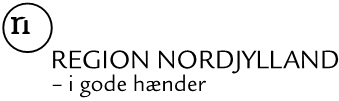 Tinglysning af deklaration om undersøgelsesboringerLok.navnRegion Nordjylland, Jord og Vand, fremsender hermed en deklaration om undersøgelsesboringer, som er udført i forbindelse med Regionens undersøgelse af den tidligere branche ved adresse. På din / jeres ejendom matr.nr. matr. nr. + ejerlav er der etableret antal undersøgelsesboringer.Vi beder dig / jer underskrive deklarationen snarest muligt og returnere den i vedlagte svarkuvert. Derefter sender vi deklarationen til underskrift hos kommune Kommune.Vi har vedlagt en kopi af deklarationen, som du / I kan beholde. Når tinglysningen er gennemført, vil du / I modtage en endelig kopi af deklarationen.Regionen yder erstatning for driftstab, vedvarende ulemper og for pålæg af servitut i overensstemmelse med landsaftale fra 1993 mellem Landboorganisationerne og Dansk Vandteknisk Forening. For boringer udført i ejendomsskel ydes erstatning på kr. beløb pr. boring til fuld og endelig indfrielse. I dit / jeres tilfælde vil erstatningen blive beløb kr. Erstatningen udbetales, når tinglysningen er gennemført.Regionen betaler tinglysningsafgiften.Har du / I spørgsmål eller bemærkninger til ovenstående, kan jeg kontaktes på tlf. nr. tlf.Med venlig hilsensagsbehandlertitel Vedlagt:		Originaldeklaration til underskrift og returneringKopi af deklaration (kan beholdes) Frankeret svarkuvertNavnAdresse 1Adresse 2Postnr. Og by